          Vous êtes ici dans le Parc Naturel Régional du Livradois-Forez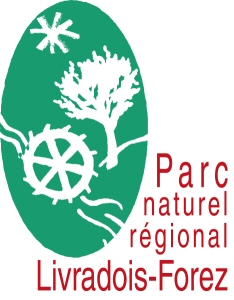                                                    Cet établissement porte la marque « Valeurs Parc naturel régional »,                                 Cette marque est le gage que nous nous sommes engagés pour :-la préservation et la valorisation des paysages, des milieux naturels et de la biodiversité, - Un développement maitrisé par l’Homme et pour l’Homme,- La valorisation des ressources propres à notre territoire.En privilégiant nos structures, les visiteurs participent au développement harmonieux du territoire qu’ils visitent.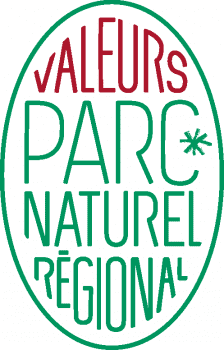 La France compte 58 PNR sur son territoire, tous avec le même logo de base : l’ovale vert ! Vous pouvez donc reconnaitre un parc à son logo, la marque « valeurs parc » est commune aux 58 parcs et vous pouvez désormais choisir de séjourner et trouver un hébergement dans un PNR grâce à la plateforme de réservation « Destination parcs » :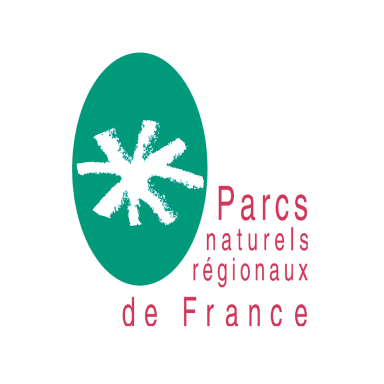 www.destination-parcs.fr